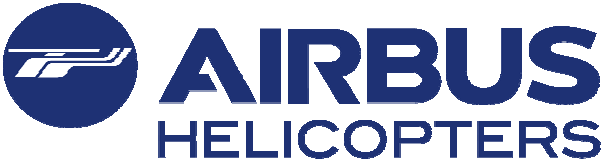 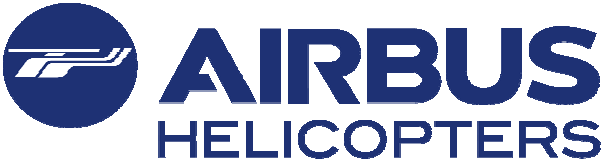 STANDARD CONDITIONS OF SALE – SPECIFIC ANNEX APPLYING TO THE SALE OF SPARE PARTSB1 -    GENERALThe  present  Specific  Annex  is  applicable  to  sale  of  Spare  Parts including Used Parts; tools, SB kits and STCs performed by the Seller to any Customer in order to maintain and/or operate Helicopters.B2 -    DELIVERY AND INCOTERMSExcept if  the Contract  stipulates  another  INCOTERM®, Spare Parts shall be delivered packed Free Carrier (FCA - INCOTERMS® 2010) at the Seller’s site or logistic platform as specified in the Purchase Order.In case of unavailability of the Spare Parts or of raw material, the Seller has the right to make partial deliveries.B3 - ORDER CANCELLATIONAfter  receipt  of  the  Order  Confirmation,  cancellation  of  order  is  not possible  and  will  be  considered  as  termination  for  default  of  the Customer without any prior notice by the Seller.B4 -    AOG PURCHASE ORDERS SPECIFICITIESTo guarantee an efficient service to the Customer and respond quickly to  any situation where the  Customer’s Helicopter is  AOG, the  Seller provides a  twenty four (24) hours a day/seven (7) days a week AOG service. The AOG service is available for orders of Spare Parts which are essential to bring  back  a Helicopter into service or to enable it to perform its mission.Any Spare Parts listed in the Seller’s illustrated Parts catalogue can be ordered by the  Customer via  AOG service, except main assemblies, raw materials, ingredients and hazardous material.The AOG service is provided to the Customer at the price indicated in the relevant Seller’s price list in force, or in the relevant Quotation. A flat rate for transportation cost will be added to the price of Spare Parts.The Customer shall also mention in writing regarding any AOG order placed to the Seller, the following information:o  Part number/ nomenclatureo  Failure description and reason of removalo  Quantity required for the specific AOGo  Ship to addressThe Seller, by sending an Order Confirmation shall confirm in writing to the Customer the price and the delivery time within twelve (12) hours after the reception of the Customer’s Order.The Customer may cancel in writing individual order placed to the Seller no later than twelve (12) hours after the reception of the Seller’s Order Confirmation.  Without any cancellation from the Customer received by the Seller in due time, the Contract shall be deemed accepted and the Spare Parts delivered.  Consequently any cancellation of order must be agreed upon by the Seller afterwards.The  Spare  Parts  already  available  in  the   Seller  inventory  when receiving  the  Order  from  the  Customer  will  be  delivered  packed Carriage  Insurance  Paid  (CIP,  INCOTERMS®  2010)  to  the  nearest international airport to the Customer and within seventy two (72) hours after the reception by the Seller of the Customer’s Order, depending on the delivery location.The Customer may order in AOG a maximum of three (3) line items per order and in accordance with the quantity fitted on the Helicopter. In case of  several  line items ordered, the Seller has the right to make partial deliveries, depending on the availability of the Spare Parts.The Customer shall check the Spare Parts provided in AOG conditions, notify any recognisable defects in a documented registered letter within forty eight   (48)  hours as from the  date the Spare  Parts have been received by the Customer and put them at Seller disposal.B5 -    SB kit and STCUnless  otherwise  specified,  the   kits   originated  from  SB  or   STC modification are defined on the basis of the “as-delivered” configuration (i.e. the configuration of the Helicopter at the time of transfer of title from the  Seller  to  the  original  customer).  It  is  the  responsibility  of  the Customer to make  sure  that the actual configuration of the Helicopter corresponds to the pre-mod configuration of the relevant SB or STC installation instruction. Any    deviation of  the  actual configuration that requires the amendment of the SB or the STC installation instruction is chargeable to the Customer on a time and material basis.Unless otherwise specified, the STC is sold to the Customer with the certification(s) as listed in the catalog and specified in the offer. It is the responsibility of the Customer to make sure that such certification(s) are acceptable   to   its   competent   airworthiness   authority   before   the installation of the kit. The  Seller will provide all reasonable support to the Customer for the additional certification or validation of the existing certification(s) at the latter sole expenses on a time and material basis.STC holder of the Product keeps full responsibility for its own Products type design definition (configuration, definition, necessary changes and continuing  airworthiness). The Seller does not warrant the compatibility of the STC with future mandatory or not mandatory modifications.AIRBUS HELICOPTERS CANADA LIMITED - Standard Conditions of Sale: Specific Annex applying to the sale of Spare Parts – January 20141/1